1 – Dados Pessoais2 – Endereço na região de Campinas3- DADOS BANCÁRIOS:   BANCO:	 Nº do BANCO:      AGÊNCIA:                                                 CONTA CORRENTE Nº:                                                 (não pode ser conta conjunta ou conta poupança)	4 – Dados do Curso de Graduação5 – Subprojeto de interesse:(   ) subprojeto PEDAGOGIA (Filosofia e Sociologia).__________________________________________________________________________________Além das disciplinas de graduação, você tem alguma outra atividade programada para 2017? 6 – No campo abaixo, diga por que você está interessado em participar do Programa de Bolsas de Iniciação à Docência.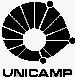 FACULDADE DE EDUCAÇÃO PIBID/CAPES - PROGRAMA INSTITUCIONAL DE BOLSAS DE INICIAÇÃO À DOCÊNCIAF I C H A D E I N S C R I Ç Ã O – PERÍODO DE INSCRIÇÃO 05 a 06/12/2016. NOME / RA  NOME / RA  NOME / RA  NOME / RA  SEXOLOCAL DE NASCIMENTO:UF: DATA NASCIMENTO: NACIONALIDADE: NACIONALIDADE: RG / RNE: CPF:  CPF:  CPF:  CPF:  Rua/Av Rua/Av Rua/Av Número Número ComplementoBairro Cidade Cidade Cidade CEP CEP Telefone(s) – com DDD Telefone(s) – com DDD Celular – com DDD Celular – com DDD Celular – com DDD Celular – com DDD OBS: Fornecer números de telefone que nos permita contatá-lo durante as férias.OBS: Fornecer números de telefone que nos permita contatá-lo durante as férias.OBS: Fornecer números de telefone que nos permita contatá-lo durante as férias.OBS: Fornecer números de telefone que nos permita contatá-lo durante as férias.OBS: Fornecer números de telefone que nos permita contatá-lo durante as férias.OBS: Fornecer números de telefone que nos permita contatá-lo durante as férias.E-MAIL EM MAIÚSCÚLAS: E-MAIL EM MAIÚSCÚLAS: E-MAIL EM MAIÚSCÚLAS: E-MAIL EM MAIÚSCÚLAS: E-MAIL EM MAIÚSCÚLAS: E-MAIL EM MAIÚSCÚLAS: (   ) Pedagogia diurna ou noturna(   ) Licenciatura em Ciências Sociais(   ) Licenciatura em FilosofiaAno de ingresso
 CR (Coeficiente de Rendimento): CP (Coeficiente de Progressão) em novembro de 2016: